Višja strokovna šola Brežice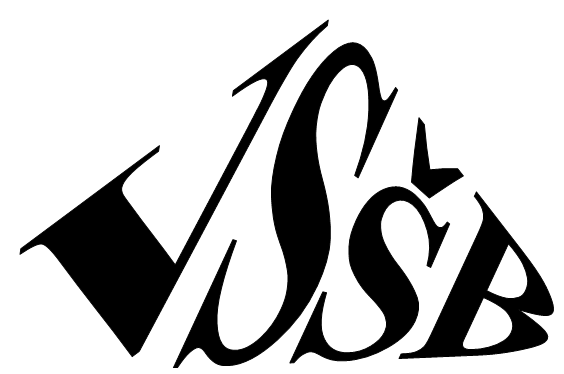 Zagotavljanje kakovosti Plan dela Komisija za spremljanje in zagotavljanje kakovostiZagotavljanje  kakovosti na zavodu se izvaja v okviru komisije za kakovost ETšB (§16. ZPSI-1). Za obvladovanje specifičnosti na Višji strokovni šoli po §15. ZVSI skrbi Komisija za spremljanje in zagotavljanje kakovosti VSšB v sestavi: Mag. Stanko Levičar (predsednik), mag. Metka Galič,  dr. Stanka Preskar, Marjanka Bužančič, Irena Rimc Voglar in študentki Dolores Jalovec ter Amelija Herakovič (o1. §15 ZVSI).Vloga komisije (o2. §15 ZVSI):-        ustvarja razmere za uveljavljanje in razvijanje kakovosti izobraževalnega dela na šoli,-        vzpostavlja mehanizme za sprotno spremljanje in ocenjevanje kakovosti ter učinkovitosti dela na šoli z določitvijo metod vrednotenja, subjektov evalvacije, z izbiro inštrumentov in meril evalvacije in določitvijo vsebin evalvacije,-        načrtuje, organizira in usklajuje spremljanje in zagotavljanje kakovosti na šoli,-        sodeluje z Nacionalno agencijo Republike Slovenije za kakovost v visokem šolstvu (v nadaljnjem besedilu: nacionalna agencija) in opravi primerjanje z drugimi šolami doma in v tujini,-        spremlja zaposlitvene možnosti diplomantov,-        na podlagi odziva delodajalcev oblikuje predloge izboljšav ter-        pripravlja poročila o evalvaciji za obravnavo na svetu nacionalne agencije.a) Načela spremljanja in zagotavljanja kakovosti Komisija za spremljanje in zagotavljanje kakovosti  (KSZK v nadaljevanju) bo imela zagotovljene potrebne materialne pogoje. Poseben poudarek bo posvečen oblikovanju in izvedbi primernih ukrepov za izboljšanje kakovosti pedagoškega dela, organizacije in delovnih pogojev. Komisija bo kakovost šole obravnavala celovito na vseh področjih dela. V primeru potreb po sistemskih rešitvah se bo povezovala ostalimi VSŠ. Zaradi finančne situacije šole bo delo potekalo v okvirih, ki ne zahtevajo dodatnih izdatkov. KSZK bo na začetku š.l. izdelala načrt aktivnosti z upoštevanjem DRP in zadnje evalvacije. Pregledala bo rezultate izvedenih anket, predlagala potrebne ukrepe ter spremljala njihovo uresničitev. Kakovost na šoli se zagotavlja v skladu z zakonodajo (ZVSI UL-RS 86/2004) glede organov, sodelujočih, načrtovanja, spremljanja, poročanja, obravnave in korektivnih ukrepov. Pri merilih ugotavljanja kakovosti se upoštevajo Merila za zunanjo evalvacijo višjih strokovnih šol (UL-RS, št. 9/2011  z dne 11. 2. 2011). Za strokovno podlago se uporablja model kakovosti  za poslovno odličnost (EFQM). Samoevalvacija se izvaja na podlagi modela EFQM, v letu 2011 pa se pri poročilu prvič upoštevajo tudi priporočene smernice nastale v projektu Impletum. Temeljni pristop k delu je Pareto načelo. Aktivnosti se najprej razčlenijo po izvedljivosti, pomembnosti in nujnosti. Energijo usmerjamo k ugotovljenim problemom, ki imajo največje posledice in za katere obstajajo možnosti našega vplivanja za odpravo vzrokov.  Pri samoevalvaciji se uporabljajo najbolj učinkoviti postopki čemur pa največ prispeva uporaba  IT (spletne ankete, informiranje udeležencev). Pridobljeni rezultati se obravnavajo v okviru KUZK, predavateljskega zbora, strateškega sveta, kolegija in sveta zavoda. Podlaga za obravnavo so poleg evalvacijskih poročil tudi LDN in letna poročila šole. Mnenja študentov in zaposlenih se pridobijo s pomočjo spletnih obrazcev in spletne učilnice. Delodajalci izrazijo svoja mnenja v sklopu poročil o delu študentov na praktičnem izobraževanju. Ugotavljanje in zagotavljanje kakovosti poučevanja je samo eden izmed vidikov kakovosti. Izbran sistem celovitejšega ugotavljanja kakovosti izobraževanja na VSŠB na podlagi prilagojenega modela EFQM zajema 10 področij dejavnikov in rezultatov izobraževalnega procesa: vodenje, kadri, program, delovni pogoji, poučevanje, zadovoljstvo zaposlenih, zadovoljstvo študentov, sodelovanje z okoljem, poslovni in učni uspehi.EFQM sestavine se ocenjujejo na podlagi dokumentov spremljanja delovanja VSšBVodenje: Evalvacija vodenja (A)Usposabljanje: Poročila predavateljev o strokovnem razvoju (B)Politika in strategija: Poslanstvo, vizija, LDN, DRP   (C)Viri: Letno poročilo (kadri, študenti, sredstva in finance) (D)Procesi: Samoevalvacijsko poročilo UZK  (E)Zadovoljstvo zaposlenih: Mnenja predavateljev o delu na šoli (F)Zadovoljstvo strank: Mnenja študentov o delu predavateljev, delodajalci o PRI (G)Vpliv na družbo: Zaposljivost diplomantov,, mnenja delodajalcev za PRI (H)Poslovni rezultati: Letno poročilo, Realizacija LDN,  študijski uspeh (I)b) Spremljanje izobraževalnega dela S ciljem ugotavljanja in zagotavljanja kakovosti izobraževalnega dela na VSŠB se bo v okviru nalog ravnatelja (o9. §49. ZOFVI) izvajalo spremljanje dela strokovnih delavcev s prisostvovanjem pri njihovem vzgojno-izobraževalnem delu in na ostale primerne načine glede na izhodiščne cilje in specifičnosti dela na višjih strokovnih šolah. Zbrani in obdelani podatki bodo ena izmed podlag za razprave na strokovnem aktivu. Po potrebi bodo izvedeni tudi postopki sprememb in dopolnitev internih aktov, pravilnikov in navodil. Nekateri podatki se bodo zbirali redno, drugi pa na podlagi naključnega vzorca. Pri spremljanju želimo pokriti vsa področja dela na VSŠ sorazmerno z njihovim deležem ur pri izvedbi programa. Za spremljanje pedagoške realizacije bomo namesto vodenja ločene evidence bomo v ta namen arhivirali aktivnosti spletne učilnice. Zato je za vse predavatelje uporaba SU obvezna – in to na način, ki zagotavlja vpogled v vsebine in čas opravljanja obveznosti študijskega programa, tega LDN in izvedbenih načrtov predmetov. Metode in tehnike spremljanja bodo lahko tudi naslednje:hospitacije pri predavanjih oz. vajah, pri katerih je najmanj povratnih informacij,spremljanje izvedbe dveh planiranih aktivnosti pri športni vzgoji;izvedba ankete med predavatelji o delu s študenti in pogojih dela,pregled delovnih načrtov predavateljev in kontrola realizacije,izvedba ankete med študenti o kakovosti programa, organizaciji študija, gradiva in dela predavateljev.d) Spremljanje dela študentovŠola lahko študente, ki ne opravljajo svojih obveznosti, izpiše in to prenese v CEVIZ. Evidentirali bomo izpolnjevanje študijskih obveznosti študentov, posameznike z nezadostno aktivnostjo pa posebej opozarjali  po e-pošti. Prvenstveni cilj ukrepa bo povečanje obiskanosti pouka in izboljšanje študijskega uspeha. Izpostavljene aktivnosti  Komisije za spremljanje in zagotavljanje kakovosti v š.l. 2017/18sodelovanje z ravnateljem Višje šole pri načrtovanju, spremljanju, ugotavljanju in razvoju kakovosti;priprava rednega letnega samoevalvacijskega poročila;predlaganje ukrepov na podlagi letne samoevalvacije;vključitev v zunanjo evalvacijo 2017.Brežice, oktober 2017                                                                                                                          Predsednik KSZK:                                                                                                                           mag. Stanko Levičar…………………………………….